Tytuł operacji:  POLI-GRAF  - Łukasz KasperskiNumer wniosku: 4/PP/2018 Kwota dofinansowania:     50.000 złCel ogólny LSR:     Poprawa sytuacji na lokalnym rynku pracy.Cel szczegółowy:    Tworzenie i rozwój przedsiębiorczości.Wskaźnik:               Liczba zrealizowanych operacji polegających na utworzeniu nowego                                przedsiębiorstwaOpis operacji:Operacja polegała na otwarciu zakładu poligraficznego. W ramach otrzymanych środków Beneficjent zakupił nowoczesną  drukarkę wielofunkcyjną. Firma oferuje wysokiej jakości druki, zajmuje się kompleksową obsługą firm w zakresie reklamy i marketingu. Adres: 64-820 Szamocin, ul. Dworcowa 6http://kasmedia.pl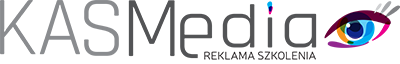 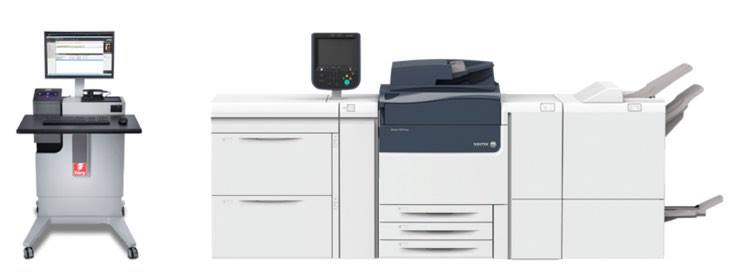 